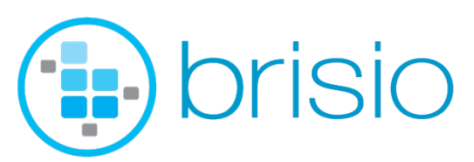 BRISIO INNOVATIONS INCFOR IMMEDIATE RELEASE 				CSE: BZI  /  OTC: NTCEFBrisio Innovations and Newnote Financial form strategic relationship to implement Bitcoin Virtual Currency for the Good e-Reader AppstoreVANCOUVER, BC, June 12, 2014 – Brisio Innovations Inc. (CSE: BZI), (the “Company”), is pleased to announce that it has entered into a strategic relationship with Newnote Financial Corp. (CSE: NEU) to help develop and implement a Bitcoin Virtual Currency payment system for the Company’s Good e-Reader Appstore.  Upon completion, the Company expects that the Good e-Reader Appstore will be the largest independent Appstore in the world to allow Bitcoin and/or virtual currency transactions.In addition, through its subsidiary OakBranch Media, the Company has agreed to assist in marketing and distributing Newnote’s new bitcoin app “CoinExchange” through the Good E-Reader website, Appstore, and other OakBranch Media assets. OakBranch offers a variety of marketing services to app developers and publishers to help distribute their products worldwide.CoinExchange allows investors to trade Bitcoin in a fashion similar to a stock exchange. It supports multiple order types and allows investors to enter multiple concurrent orders which are automatically executed when the criteria is met. It allows investors to get better buy and sell prices by allowing more control over the conditions under which their BTC are sold without having to always be watching the Bitcoin prices.Paul Andreola, CEO of Brisio states:  “We are excited to begin accelerating the monetization of the Good e-Reader Appstore by allowing app developers and publishers the option to receive and pay for services and products using Bitcoin and potentially other virtual currencies. We look forward to developing other strategic initiatives with our new partners at Newnote.”Paul Dickson, CEO of Newnote states:  “We are very pleased with providing our crypto-currency expertise to Brisio. Their well established Google Play alternative Appstore is an ideal platform for the integration of Bitcoin and AltCoin for both app purchases and in-app purchases.  We look forward to working with Brisio to help secure our future plans in app development and deployment for the crypto-currency sector.”About the CompanyBrisio Innovations is focused on the acquisition, development and marketing of software applications for mobile computing devices, such as smart phones, tablets, and wearable computers.About Newnote Financial Corp.Newnote Financial Corp. is pioneering innovative crypto-currency and Bitcoin related software products and services geared at the growing business segment of this bourgeoning market. Newnote has positioned itself to be a leading contender in delivering opportunities to startup businesses world-wide and continues to create new opportunities for its clients and its shareholders. Like us on Facebook: https://www.facebook.com/brisio.innovations Follow Brisio on Twitter https://twitter.com/BrisioApps OakBranch Media: http://goodereader.com Good e-Reader Appstore: http://apps.goodereader.com/Disclaimer for Forward-Looking InformationCertain statements in this news release are forward-looking statements, which reflect the expectations of management regarding potential positive effects that the acquisition of the portfolio of apps may have on the business of the Company. Forward-looking statements consist of statements that are not purely historical, including any statements regarding beliefs, plans, expectations or intentions regarding the future, and include discussion of: (i) revenue generating potential of the apps; (ii) market potential for the apps; and (iii) the Company’s plans to translate the apps for Android devices. Such statements are subject to risks and uncertainties that may cause actual results, performance or developments to differ materially from those contained in the statements. No assurance can be given that any of the events anticipated by the forward-looking statements will occur or, if they do occur, what benefits the Company will obtain from them. These forward-looking statements reflect management’s current views and are based on certain expectations, estimates and assumptions which may prove to be incorrect.  A number of risks and uncertainties could cause the Company’s actual results to differ materially from those expressed or implied by the forward-looking statements, including: (i) that app purchasers may cease or fail to purchase any of the apps; (ii) that potential growth is not as expected; (iii) that the Company may be unable to successfully translate the apps for Android devices; and (iv) other factors beyond the Company’s control.  These forward-looking statements are made as of the date of this news release and the Company assumes no obligation to update these forward-looking statements, or to update the reasons why actual results differed from those projected in the forward-looking statements, except in accordance with applicable securities laws.  Additional information about the Company is available in the Company’s public filings with Canadian securities regulators, available on SEDAR at www.sedar.com.